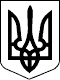 УКРАЇНАПЕТРІВСЬКА СЕЛИЩНА РАДАКІРОВОГРАДСЬКОЇ ОБЛАСТІРозглянувши пропозицію Петрівського селищного голови С. Тилик від 30 червня 2021 року № 01-17/1891/1, заяву громадянки Пермінової Ольги Олексіївни від 
21.05.2021 року № 2920/01-23, проект рішення селищної ради «Про надання дозволу на розробку технічної документації із землеустрою щодо встановлення (відновлення) меж земельної ділянки в натурі (на місцевості) громадянці Перміновій Ользі Олексіївні», оприлюднений 24.05.2021 року, відповідно до статті 26 Закону України «Про місцеве самоврядування в Україні», статей 12, 118, 121, 122 Земельного кодексу України, на підставі висновків та рекомендацій постійної комісії селищної ради з питань земельних відносин, архітектури, містобудування, будівництва, природокористування, розвитку населених пунктів, раціонального використання місцевих природних ресурсів, екологічної безпеки, комунальної власності, житлово-комунального господарства, промисловості, підприємництва, енергозбереження, транспорту, зв’язку, торгівлі, приватизації майна, житла, землі від 30 червня 2021 року № 1306, селищна радаВИРІШИЛА:1.	Надати дозвіл на розробку технічної документації із землеустрою щодо встановлення (відновлення) меж земельної ділянки в натурі (на місцевості) громадянці Перміновій Ользі Олексіївні за адресою: вул. Садова, 36, смт Петрове, орієнтовною площею  0,1500 га, у тому числі 0,1500 га - для будівництва та обслуговування житлового будинку, господарських будівель та споруд (присадибна ділянка) код КВЦПЗ 02.01, із земель житлової та громадської забудови комунальної власності, в межах населеного пункту, на території Петрівської селищної територіальної громади Кіровоградської області.2. Остаточну площу земельної ділянки буде визначено при затвердженні технічної документації із землеустрою.Петрівський селищний голова                                                  Світлана ТИЛИК28300, вул. Святкова 7, смт Петрове, Петрівський р-н., Кіровоградська обл.тел./факс: (05237)  9-72-60,  9-70-73 е-mail: sel.rada.petrovo@ukr.net код в ЄДРПОУ 04364199ДЕСЯТА СЕСІЯВОСЬМОГО СКЛИКАННЯРІШЕННЯРІШЕННЯРІШЕННЯРІШЕННЯРІШЕННЯРІШЕННЯвід30 червня 2021 року№ 1482/8смт Петровесмт Петровесмт Петровесмт Петровесмт Петровесмт ПетровеПро надання дозволу на розробку технічної документації  із  емлеустрою щодо встановлення (відновлення) меж земельної ділянки в натурі (на місцевості) громадянці Перміновій Ользі ОлексіївніПро надання дозволу на розробку технічної документації  із  емлеустрою щодо встановлення (відновлення) меж земельної ділянки в натурі (на місцевості) громадянці Перміновій Ользі ОлексіївніПро надання дозволу на розробку технічної документації  із  емлеустрою щодо встановлення (відновлення) меж земельної ділянки в натурі (на місцевості) громадянці Перміновій Ользі Олексіївні